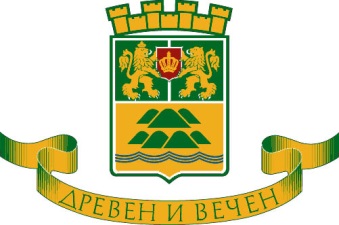 ОБЩИНА ПЛОВДИВВ изпълнение на Решениe №390 взето с Протокол №19 от 26.11.2015 г. на Общински съвет – Пловдив, при условията на Наредба №9 от 26.06.2000 г. за условията и реда за провеждане на конкурси за възлагане на управлението на лечебни заведения по Закона за лечебните заведения, издадена от МЗ и Наредба за реда за учредяване на търговски дружества и  упражняване правата на собственост на община Пловдив върху общинската част от капитала на търговските дружества комисията, назначена със Заповед № 15ОА-3368/18.12.2015 г. на Кмета на община ПловдивОБЯВЯВА :1.Конкурс за възлагане управлението на „Диагностично-консултативен център І - Пловдив” ЕООД, ЕИК: 000463240,  със седалище и адрес на управление: гр. Пловдив, пл. „Понеделник  пазар” №5, за срок от /3/ три години.2.Изисквания към кандидатите:2.1.да притежават образователно-квалификационна степен “магистър” по медицина, съответно дентална медицина, и квалификация по здравен мениджмънт или лица с образователно-квалификационна степен "магистър" по икономика и управление и с придобита образователна и/или научна степен, специалност или преминато обучение  за повишаване на квалификацията по чл.43 от Закона  за висшето образование в областта на здравния мениджмънт;2.2.да имат най-малко пет години трудов стаж като лекар, съответно лекар по дентална медицина, или икономист; кандидатите, притежаващи образователно-квалификационна степен “магистър” по медицина, съответно дентална медицина, да имат придобита основна специалност;2.3.да не са осъждани на лишаване от свобода за умишлени престъпления от общ характер, освен ако са реабилитирани.3.Необходими документи за участие в конкурса:3.1.писмено заявление за допускане до участие в конкурса, по образец (може да се получи в община Пловдив, пл. „Ст. Стамболов” №1, отдел „ТД, ОП и здравеопазване”, д-р Кр. Василева, тел. 032 656 769); 3.2.автобиография – европейски формат; 3.3.нотариално заверено копие от: диплома за завършено висше образование, с придобита образователно-квалификационна степен „магистър” по медицина / лекар по дентална медицина, свидетелство за призната специалност и квалификация по здравен мениджмънт или диплома за придобита образователно-квалификационна степен "магистър" по икономика и управление и с придобита образователна и/или научна степен, специалност или преминато обучение за повишаване на квалификацията по чл. 43 от Закона за висшето образование в областта на здравния мениджмънт. Квалификацията по здравен мениджмънт да се удостовери чрез представяне на един от документите, визирани в §3 от заключителните разпоредби на Наредба №9 от 26.06.2000 г. за условията и реда за провеждане на конкурси за възлагане на управлението на лечебни заведения по Закона за лечебните заведения;3.4.актуален документ (свидетелство за съдимост) - оригинал, доказващ че лицето не е осъждано за умишлени престъпления и не е лишено от правото да заема съответната длъжност;3.5.копие от документ /трудова, служебна или осигурителна книжка/, удостоверяващо наличие на трудов стаж  минимум 5 (пет) години, като лекар / лекар по дентална медицина или икономист; 3.6.копия от други видове официални документи, удостоверяващи придобита допълнителна квалификация, имаща отношение към управлението на лечебното заведение /при наличие на такива/;3.7.медицинско удостоверение за общо здравословно състояние и удостоверение от „Център за психично здраве – Пловдив” ЕООД, бул. „Пещерско шосе” №68 - оригинали;3.8.декларация по образец (може да се получи в община Пловдив, пл. „Ст. Стамболов” №1, отдел „ТД, ОП и здравеопазване”, д-р Кр. Василева, тел. 032 656 769) удостоверяваща, че при сключване на договор за възлагане управлението на „ДКЦ І - Пловдив” ЕООД ще се спазват изискванията на чл.33 от Наредба за реда за учредяване на търговски дружества и упражняване правата на собственост на община Пловдив върху общинската част от капитала на търговските дружества и изискванията на чл.12, т.2, във връзка с чл.14 от Закона за предотвратяване и установяване на конфликт на интереси;3.9.програма за развитието и дейността на „ДКЦ І - Пловдив” ЕООД за тригодишен период, като същата се представи и на електронен носител (подават се в отделно запечатан плик 2). 	Документите се подават в запечатан непрозрачен плик, надписан с името на кандидата, лечебното заведение, за което кандидатства и телефон за връзка. В този плик се поставят два запечатани непрозрачни плика, обозначени с надписи “Плик 1”, който съдържа гореописаните в т.3.1.-3.8. документи и “Плик 2” - съдържа програмата по т.3.9 на хартиен носител, ведно със запечатан плик, в който е поставена същата на електронен носител.Изисквания към съдържанието на Програмата за развитието и дейността на дружеството:анализ на здравно-демографските и здравно-икономически фактори,  оказващи влияние върху дейността на търговското дружество;сравнителен анализ на финансово-икономическото състояние на лечебното заведение;на база очертаното финансово-икономическото състояние, формулиране на основни цели и приоритети, подцели и конкретни задачи за развитие на лечебното заведение; планиране на мероприятия за постигане на поставените цели; перспективи за развитие на „ДКЦ І - Пловдив” ЕООД.Критериите за оценка на разработената Програма за развитието и дейността на дружеството за тригодишен период, както и тези за формиране на оценка от проведеното събеседване са съобразно изискванията на Наредба №9 от 26.06.2000 г. за условията и реда за провеждане на конкурси за възлагане на управлението на лечебни заведения по Закона за лечебните заведения, издадена от МЗ.	4.Кандидатите за участие в конкурса могат да получат информация относно финансово-икономическото състояние на „ДКЦ І - Пловдив” ЕООД, включваща: последния годишен баланс, отчет за приходите и разходите, както и отчета за приходите и разходите за изтеклите тримесечия на текущата счетоводна година и т.н. в „ДКЦ І - Пловдив” ЕООД, а също и в община Пловдив, пл. «Централен» №1, отдел „Търговски дружества, общински предприятия и здравеопазване”, където могат да се запознаят и с: темите - предмет на събеседването и проекта на договора за възлагане на управление, в срок до 25 /двадесет и пет/ дни от публикуване на обявата за конкурса в един централен, един местен всекидневник и в сайта на община Пловдив.	5.Документите за участие в конкурса се приемат в “Деловодство” на община Пловдив, пл. „Ст. Стамболов” №1, всеки работен ден от 8.30 до 17.00 часа в срок до 25 дни (включително), считано от датата на публикуване на обявата за конкурса в един централен, един местен всекидневник и в сайта  на община Пловдив. Всяка подадена документация се завежда в специален регистър по реда на постъпване, като се издава удостоверение (по образец), в което се посочват: името на подателя, датата и часът на приемането му.	6. Конкурсът ще се проведе на 19.01.2016 г., в зала №36, етаж трети на сградата на община Пловдив, пл. Ст. Стамболов” №1 от 10.00 часа. 22.12.2015 г.